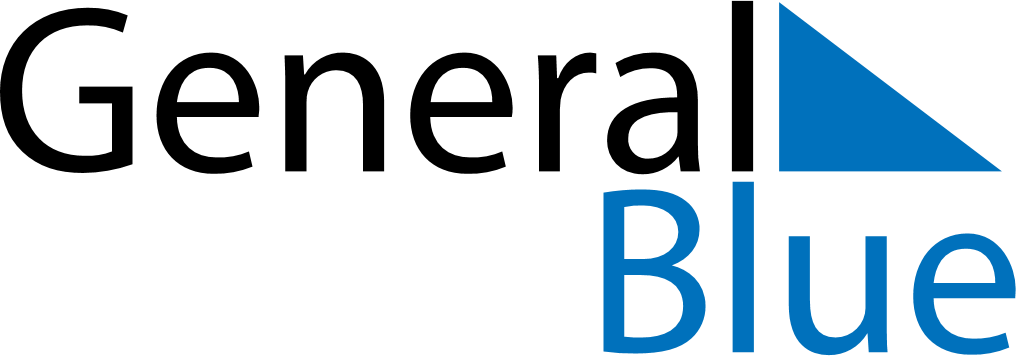 April 2019April 2019April 2019April 2019EthiopiaEthiopiaEthiopiaSundayMondayTuesdayWednesdayThursdayFridayFridaySaturday1234556789101112121314151617181919202122232425262627Good FridayGood Friday282930Easter Sunday